ST CUTHBERT’S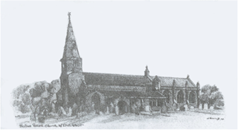 HALSALLRector: The Revd Paul Robinson0151 526 2292 or 07518 926086Email: paulrobinson407@gmail.comAssistant Priest:  The Revd Dr Alex Baker07798 702831Email: alexbaker@priests.uk.netwww.tsncs.churchon Twitter and Facebook - @tsncschurches@halsallStCuthberts and Friends of St. Cuthbert’s Halsall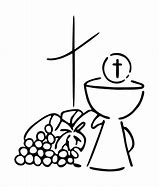 SERVICE TODAY – Advent 39.30am – BCP Holy Communion, Hymns & SermonReading: James 5.7-10Gospel:  Matthew 11.2-11HYMNSOpening:		292   Through the night of doubt and sorrowGradual:		80    The people that in darkness satOffertory:	49    O come, O come EmmanuelCommunion:	344   Hark! My soul it is the LordFinal:		216   Rejoice the Lord is King	Service Next Sunday Advent 49.30am CW Eucharist & NativityReading: Romans 1.1-7Gospel: Matthew 1.18-endNOTICESMID-WEEK COMMUNION SERVICES DECEMBERWed 18th Dec	10.00am		St Thomas’ ChurchSUPPORTING THE HOMELESS THIS ADVENT & CHRISTMASThis year we are supporting Charities that reach out to help people who are homeless.  We are collecting NEW hats, gloves, scarves, socks (especially thermal ones).a collection box will be at the back of church from the 1st – 22nd December.Thank you for your support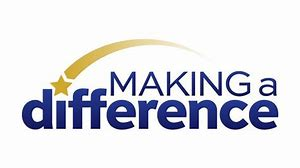 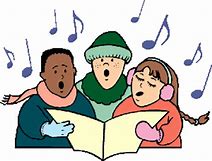 ECUMENICAL CAROL SERVICE AT ST THOMAS’Thursday 19th December at 7pm(Please support this service as we share with other Christians in our community)For your prayers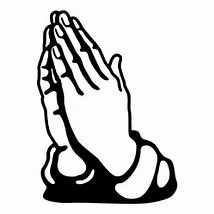 Those who are sick:  Sue Keal, Susan Bell-Mortimer, Peter Kenyon, David Bridge, Sonja & Peter Roberts, John Bullough, Chris Prentice, Harry Blundell, Barry Lane and  Paul Roderick  Recently Departed: Anniversaries: John Bolton Abram, Evelyn Annie Huyton, Paul Goldstraw, John Henry Ashcroft, Christine Balshaw, Jessie Grimshaw, Jean Eileen Greyson, Ernest Whalley, Richard Fairclough, Edward Ferguson Moody and Ellen Parker__________________________________________CHRISTMAS TREE EVENTThis year we would really like to pull out all the stops and make this annual display of Christmas trees one to be remembered.  Church will be open Saturday 14th and Sunday 15th December 2.00pm – 4.00pm for people to visit the event.  The Carol Service follows at 4.00pm onSunday 15th DecemberThe following weekend Sunday 22nd December2.00pm – 4.00pm The ‘trees’ will remain in situ until New Year.Let’s see what you come up with this year. We have had some amazing creations large and small over the years and we really appreciate everyone for joining in to make this such a popular event.As usual no specific title, your choice, Google for ideasContact Enid Banks for any more detailsenidbanks@aol.com or 07977920956_____________________________________REMINDER – INK CARTRIDGESIf you have any unwanted ink cartridges or mobile phones that you are able to donate, please leave them in the box at the back of church.  These items are being recycled for much needed church fundsTHANK YOU___________________________________________